123 YOUR STREETYOUR CITY, ST 12345(123) 456-7890NO_REPLY@EXAMPLE.COMYOUR NAME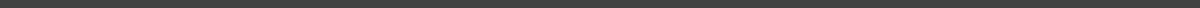 SUMMARYLorem ipsum dolor sit amet, consectetuer adipiscing elit, sed diam nonummy nibh euismod tincidunt ut laoreet dolore magna aliquam erat volutpat. EDUCATIONUniversity Name, Location — DegreeMONTH 20XX - MONTH 20XXLorem ipsum dolor sit amet, consectetuer adipiscing elit, sed diam nonummy nibh euismod tincidunt ut laoreet dolore.University Name, Location — DegreeMONTH 20XX - MONTH 20XXLorem ipsum dolor sit amet, consectetuer adipiscing elit, sed diam nonummy nibh euismod tincidunt ut laoreet dolore.EXPERIENCECompany Name, Location — Job TitleMONTH 20XX - MONTH 20XXLorem ipsum dolor sit amet, consectetur adipiscing elit. Aenean ac interdum nisi. Sed in consequat mi.Sed in consequat mi, sed pulvinar lacinia felis eu finibus. Company Name, Location — Job TitleMONTH 20XX - MONTH 20XXLorem ipsum dolor sit amet, consectetur adipiscing elit. Aenean ac interdum nisi. Sed in consequat mi.Sed in consequat mi, sed pulvinar lacinia felis eu finibus. Company Name, Location — Job TitleMONTH 20XX - MONTH 20XXLorem ipsum dolor sit amet, consectetur adipiscing elit. Aenean ac interdum nisi. Sed in consequat mi.Sed in consequat mi, sed pulvinar lacinia felis eu finibus. AWARDSSubheading 1Lorem ipsum dolor sit amet, consectetur adipiscing elit. Aenean ac interdum nisi. Sed in consequat mi.Sed in consequat mi, sed pulvinar lacinia felis eu finibus.Lorem ipsum dolor sit amet, consectetur adipiscing elit. Subheading 2Lorem ipsum dolor sit amet, consectetur adipiscing elit. Aenean ac interdum nisi. Sed in consequat mi.Sed in consequat mi, sed pulvinar lacinia felis eu finibus.Lorem ipsum dolor sit amet, consectetur adipiscing elit. Subheading 3Lorem ipsum dolor sit amet, consectetur adipiscing elit. Aenean ac interdum nisi. Sed in consequat mi.Sed in consequat mi, sed pulvinar lacinia felis eu finibus.Lorem ipsum dolor sit amet, consectetur adipiscing elit. SKILLSLorem ipsum dolor sit amet, consectetur adipiscing elit. Aenean ac interdum nisi. Sed in consequat mi.Sed in consequat mi, sed pulvinar lacinia felis eu finibus.Lorem ipsum dolor sit amet, consectetur adipiscing elit. INTERESTSLorem ipsum dolor sit amet, consectetur adipiscing elit. Aenean ac interdum nisi. Sed in consequat mi. Sed pulvinar lacinia felis eu finibus. Lorem ipsum dolor sit amet, consectetur adipiscing elit. Aenean ac interdum nisi. Sed in consequat mi. Sed pulvinar lacinia felis eu finibus.